Department of Planning & Community & Economic Development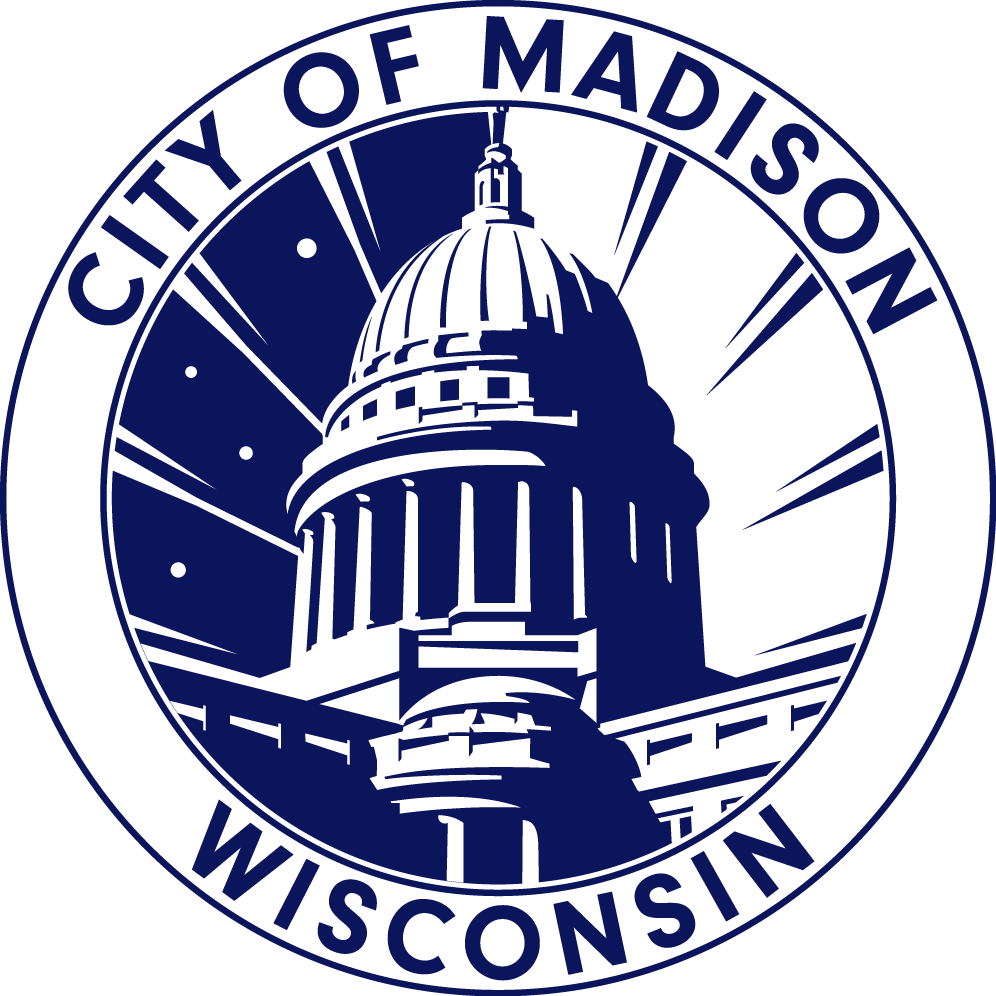 Economic Development Division Matthew B. Mikolajewski, DirectorP.O. Box 2983Madison, Wisconsin  53701-2983Phone: (608) 266-4222Fax: (608) 261-6126obr@cityofmadison.comwww.cityofmadison.com/businessBuilding Improvement GrantAPPLICATIONPlease read the Program Summary. Page four of the Program Summary explains the process for applying to this grant. The first step is to discuss your project with City Staff. Please call or e-mail to set up a conversation about your project before applying.608-267-4933big@cityofmadison.com*We will be asking demographic data as per the ARPA Rules. Explanation of Project ScopeAttachments  Copy of lease, land contract or deed  Building owner’s written authorization  Bids, estimates, contracts, product brochures, design drawings as appropriateTotal Project BudgetCommentsApplicant’s CertificationThe Applicant certifies that all information in this application and all information furnished in support of this application is given for the purpose of obtaining a grant under the City of Madison Business Improvement Grant Program and is true and complete to the best of the applicant’s knowledge and belief.Signature:		Date:Signature:		Date:Applicant:Phone:Business Name:Business Address:Zip Code:E-mail Address:Property Owner:Property Owner E-mail:Property Owner Phone Number:Number of Employees of Business:How many Owners?Ownership Type?  LLC	  Sole Proprietorship	  Unknown  Full Time	  Part-TimeName of Grantee:Lease Terms:List Individual Project ElementsTotal CostGrant Dollars UsedPrivate Dollars UsedTotalsList Contractors and SuppliersList Contractors and SuppliersList Contractors and SuppliersList Contractors and SuppliersList Contractors and SuppliersContractor/SupplierE-mailItem(s) or work proposedAmountEstimate Provided (Y/N)E-mail application to:	Office of Business ResourcesCity of Madison	big@cityofmadison.comPREFFERED DELIVERY METHODDrop off application:Office of Business Resources 
215 Martin Luther King Jr. Blvd, Room 312Mail application:Office of Business Resources
Economic DevelopmentP.O. Box 2983Madison 53701-2983Madison